Little Pig, Little Pig, Let Me In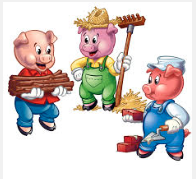 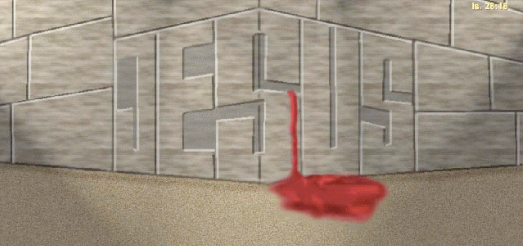 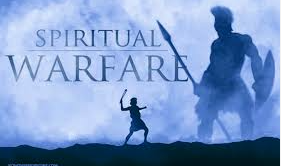 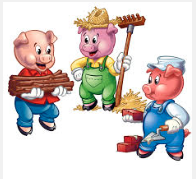 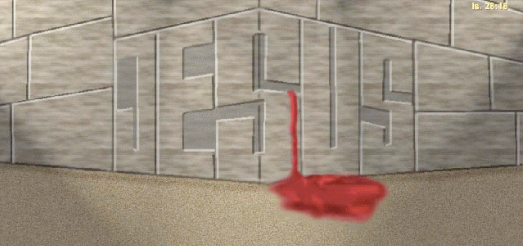 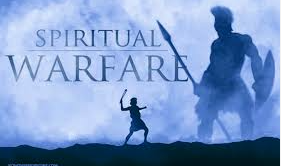 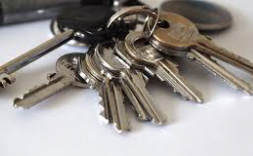 theway churchpastor david s. wilsonMarch 20, 2016Message Title: 	Little Pig Little Pig Let Me InMessage Truth: 	Jesus Christ is the builder of His Church and the gates of hell will not prevail against it.Matthew 16:13-19 When Jesus came into the region of Caesarea Philippi, He asked His disciples, saying, “Who do men say that I, the Son of Man, am?” 14 So they said, “Some say John the Baptist, some Elijah, and others Jeremiah or one of the prophets.” 15 He said to them, “But who do you say that I am?” 16 Simon Peter answered and said, “You are the Christ, the Son of the living God.” 17 Jesus answered and said to him, “Blessed are you, Simon Bar-Jonah, for flesh and blood has not revealed this to you, but My Father who is in heaven. 18 And I also say to you that you are Peter, and on this rock I will build My church, and the gates of Hades shall not prevail against it. 19 And I will give you the keys of the kingdom of heaven, and whatever you bind on earth will be bound in heaven, and whatever you loose on earth will be loosed in heaven.”Please pay attention to the question asked to the disciples and answered by Peter. It is the same question being asked today? Who does the world say Jesus Christ is? Who do you say Jesus Christ is?Let us take a look at the story of the three little pigs. You know the story the wolf is looking for dinner and he finds three good candidates. The first little pig builds a house out of straw, the second little pig builds the house out of sticks, and the third little pig builds his house out of brick. The first two little pigs wanted to play all day, dance, sing and just enjoy life. They just didn’t have time for hard work, you know they were just too busy having fun and when the big bad wolf came, he huffed and puffed and he blew their house down. To where did the little pigs run? To the third little pig’s house. Why? Because he had a stronger house, a real house, a brick house built on a solid foundation. The wolf attacked that house as well; he huffed and he puffed but he could not blow the house down.I want you to understand this morning we stand before God and there is an enemy knocking on our door and a “big bad wolf” by the name of satan is huffing and puffing and he has all intentions of blowing our house down. However, we are children of Jesus Christ, a house set on a hill. We are not a straw house, we are not a stick house; we are a brick house built on the foundation of Jesus Christ. Together we will stand. Some of you are here today and you have been flirting with the power of Jesus Christ for many years. You are like the little pigs that wanted to quickly build their house so they could sing and dance all day. You too are lazy and you don’t want to build your house on the foundation of Jesus Christ. Building such a house takes digging a strong footing, a foundation that will stand against the huffing and puffing of the evil one. Too many of you want to put your lives in a house quickly thrown together by straw and sticks, with no foundation and little labor. Simply put the house has been built on a shallow emotional experience that is not grounded in true repentance and the empowerment of the Messiah. Being a disciple of Jesus Christ takes much labor, strong work and focused minds. We must be building brick homes because the big bad wolf is knocking on our doors. Some of your problems arise because you don’t even require the big bad wolf to huff, puff and blow instead you open door to him and invite him in your home. You like the things, the stuff the big bad wolf brings to the party, and so you keep opening the door and letting him in. The Lord’s House will be, is being, and will forever be built on the foundation of Jesus Christ. We will build a brick house, we will do the work required; however, that will only happen if each one of you build your personal home on the solid foundation of Jesus Christ, Him crucified, resurrected, risen and seated at the right hand of the Father making supplication for you and I today.Let us examine the Word of God this morning. The enemy wants to blow down the Lord’s House.The only way theway church will stand is if Jesus Christ builds it. If the church is to stand…1. Jesus Christ must be the foundation of the Church.Matthew 16:15-18 He said to them, “But who do you say that I am?” 16 Simon Peter answered and said, “You are the Christ, the Son of the living God.” 17 Jesus answered and said to him, “Blessed are you, Simon Bar-Jonah, for flesh and blood has not revealed this to you, but My Father who is in heaven. 18 And I also say to you that you are Peter, and on this rock I will build My church,Whose house is theway church? It is the Lord’s house. It is a house owned and operated by Jesus Christ!This question proposed by Jesus Christ to His disciples is a real and pressing question to you as disciples of Jesus Christ; who do you say Jesus Christ is?Is your life screaming, “You are the Christ, the Son of the Living God!”?Jesus said in John 12:32, if I be lifted up I will draw all men unto me!” If Jesus is not the foundation of your church then when satan comes to huff and puff, he will blow your house down. If the church is to stand when the big bad wolf comes not only does Jesus Christ have to be the foundation, but we also must be…2. Prepared, Empowered and Victorious in Spiritual Warfare.Matthew 16:18 And I also say to you that you are Peter, and on this rock I will build My church, and the gates of Hades shall not prevail against it.The scripture did not say the gates of hell would not come against it. It says the gates of hell will not prevail against it. It does not say that trials, tribulations, struggles and down right war would NOT come against, would not rise up against you. There will be some huffing and puffing and even some blowing, but this house will not be blown away because Jesus Christ builds this house. This is the Lord’s House. Be ready for a fight at all times. Do you know that church people can be some of the meanest people in the world?Let me tell you a story about a young man whose mother woke him up for church. Let me tell you what the Word of our Lord and Savior Jesus Christ says in Isaiah 54:17, No weapon formed against you shall prosper,And every tongue, which rises against you in judgmentYou shall condemn.This is the heritage of the servants of the Lord,And their righteousness is from Me,”Says the Lord.Put on the whole armor of God and Stand! Stand! Stand! Stand!If the church is to stand, Jesus Christ must be the foundation; the church must be prepared, empowered and victorious in spiritual warfare and the church…3. Must have the keys for locked doors.Matthew 16:19 And I will give you the keys of the kingdom of heaven, and whatever you bind on earth will be bound in heaven, and whatever you loose on earth will be loosed in heaven.”The Lord is speaking to the disciples and he says to them I am going to build My church and nothing will prevail against it. And I am going to give you the keys to the doors of heaven. What are these keys, what is He referring to? It is the New Testament, the Word of God! It is the Word of God prepared to lock and unlock any door that His church must walk through and to slam and lock any door that must not be walked through. It is His Word! It is His Word! The New Testament had not been written as Jesus was speaking, but He would give them the keys that would open doors and close doors. Jesus knew that the Holy Spirit would dwell inside His disciples. The same Holy Spirit that dwells inside you and I. He knew the power of this Holy Spirit would drive the disciples to open heavenly doors – loose heavenly things and slam evil doors to bind up evil behind locked doors never to be entered. You see, you and I must be like the disciples and by the power of the Holy Spirit we must protect this House. How? By binding evil and setting free the heavenly things. Loosing the very power of Jesus Christ upon this world and binding the evil of this world. How? By the resurrecting power of the Holy Spirit! Jesus Christ is King! Jesus Christ is Lord, and He is building His church! He has given you every key you will ever need, are you using them?Worry – pull out your Matthew 6:25 KeyMatthew 6:25 “Therefore I say to you, do not worry about your life, what you will eat or what you will drink; nor about your body, what you will put on. Is not life more than food and the body more than clothing?Fear – pull out your Isaiah 41:10  KeyFear not, for I am with you;Be not dismayed, for I am your God.I will strengthen you,Yes, I will help you,I will uphold you with My righteous right hand.’Addiction – pull out your John 8:36 KeyJohn 8:36 Therefore if the Son makes you free, you shall be free indeed.Pornography – pull out your 1 Thessalonians 5:22 Key1 Thessalonians 5:22 Abstain from every form of evil.Adultery – pull out your 1 Corinthians 6:18 Key1 Corinthians 6:18 Flee sexual immorality. Every sin that a man does is outside the body, but he who commits sexual immorality sins against his own body.Lying – pull out your Proverbs 12:22 KeyLying lips are an abomination to the Lord,But those who deal truthfully are His delight.Foul Mouth – pull out your Ephesians 4:29 KeyEphesians 4:29 Let no corrupt word proceed out of your mouth, but what is good for necessary edification, that it may impart grace to the hearers.Some of you are here today and what you need is to receive your John 3:16 For God so loved the world that He gave His only begotten Son, that whoever believes in Him should not perish but have everlasting life key. Your key to the kingdom and entrance into the saving grace of Jesus Christ. If you are here today and you know not Jesus Christ as your Lord and Savior He is passing out keys to the kingdom.Some of you are here today and you have your John 3:16 key, but you need to find your Romans 8:37 Yet in all these things we are more than conquerors through Him who loved us key. Some of you need to find your Isaiah 40:31 But those who wait on the Lord Shall renew their strength;They shall mount up with wings like eagles,They shall run and not be weary,They shall walk and not faint key and loose some things and mount up on wings like eagles and fly. Run this race, live victorious, this is the House that Jesus Built!